Un modèle de courtepointe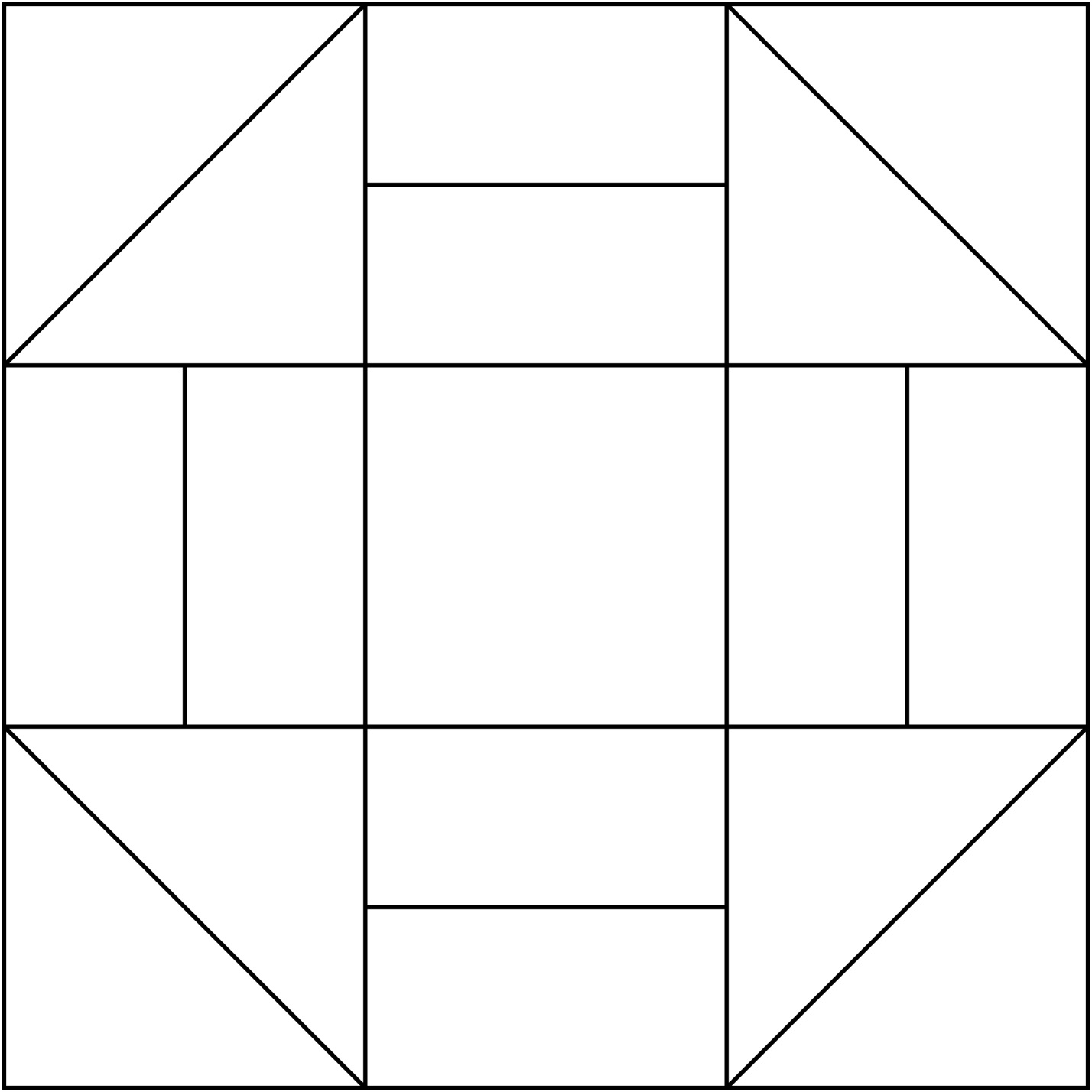 